Warszawa, 11 lipca 2022 r.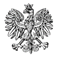 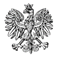 WPS-II.431.1.6.2022.SEPani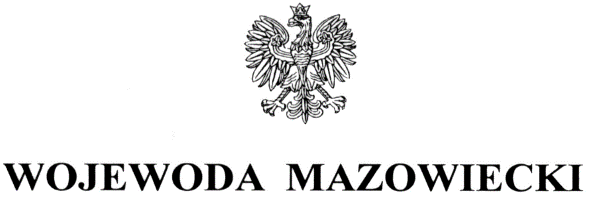 Aldona DąbrowskaDyrektorDomu Pomocy Społecznej
spółki „eMKaMED”ZALECENIA POKONTROLNENa podstawie art. 127 ust. 1 w związku z art. 22 pkt 9a ustawy z dnia 12 marca 2004 r. 
o pomocy społecznej (Dz. U. z 2021 r. poz. 2268, z późn. zm.) oraz Rozporządzenia Ministra Rodziny i Polityki Społecznej z dnia 9 grudnia 2020 r. w sprawie nadzoru i kontroli w pomocy społecznej (Dz. U. z 2020 r. poz. 2285) zespół inspektorów Wydziału Polityki Społecznej Mazowieckiego Urzędu Wojewódzkiego w Warszawie w dniach od 10 lutego do 
11 marca 2022 r. (na terenie Domu w dniach 23-24 lutego 2022 r.) przeprowadził kontrolę kompleksową w kierowanym przez Panią Domu Pomocy Społecznej spółki „eMKaMED” Żebry Laskowiec 70A. Zakres kontroli obejmował jakość usług świadczonych przez dom pomocy społecznej, stan i strukturę zatrudnienia pracowników oraz przestrzeganie praw mieszkańców. Kontrolą objęto okres od 1 stycznia 2021 r. do dnia kontroli.

Szczegółowy opis i ocena skontrolowanej działalności zostały przedstawione w protokole z kontroli kompleksowej. Do protokołu w dniu 18 maja 2022 r. wniesione zostały przez Panią zastrzeżenia, które zostały uwzględnione w całości 8 czerwca 2022 r.Kinga Jura Protokół został podpisany przez Panią, po uwzględnieniu zastrzeżeń, 15 czerwca 2021 r.

Decyzją Wojewody Mazowieckiego nr 1088/2015 z dnia 11 maja 2015 r. „eMKaMED” Ośrodek usługi, handel, szkolenia sp. z o.o. otrzymał zezwolenie na prowadzenie placówki na czas nieokreślony. Dom wpisany jest do Rejestru domów pomocy społecznej województwa mazowieckiego pod poz. nr 122. Przeznaczony jest dla 30 osób w podeszłym wieku. Na dzień 23 lutego 2022 r. w Domu przebywało 9 mieszkańców.
Wobec przedstawionej w protokole oceny dotyczącej funkcjonowania Domu Pomocy Społecznej spółki „eMKaMED” stosownie do art. 128 ustawy z dnia 12 marca 2004 r. o pomocy społecznej w celu usunięcia stwierdzonych nieprawidłowości zwracam się o realizację następujących zaleceń pokontrolnych:
1. Wyeliminować z Regulaminu Organizacyjnego Domu zapisy dotyczące ograniczenia mieszkańcom dostępu do własnych rzeczy;
2. Wprowadzić jasny podział czasu pracy osoby zatrudnionej na jednym stanowisku jako pracownik socjalny, opiekun, dyrektor określając obowiązki, uprawnienia 
i odpowiedzialność na każdym stanowisku.

Jednostka organizacyjna pomocy społecznej w terminie 30 dni od dnia otrzymania niniejszych zaleceń pokontrolnych obowiązana jest do powiadomienia Wojewody Mazowieckiego o ich realizacji na adres: Mazowiecki Urząd Wojewódzki w Warszawie Wydział Polityki Społecznej, pl. Bankowy 3/5, 00-950 Warszawa.
Pouczenie
Zgodnie z art. 128 ustawy z dnia 12 marca 2004 r. o pomocy społecznej (Dz. U. z 2021 r. poz. 2268, z późn. zm.) kontrolowana jednostka może, w terminie 7 dni od dnia otrzymania zaleceń pokontrolnych, zgłosić do nich zastrzeżenia do Wojewody Mazowieckiego za pośrednictwem Wydziału Polityki Społecznej.

Zgodnie z art. 130 ust. 1 ustawy z dnia 12 marca 2004 r. o pomocy społecznej, kto nie realizuje zaleceń pokontrolnych – podlega karze pieniężnej w wysokości od 500 zł do 
12 000 zł.z up. WOJEWODY MAZOWIECKIEGO         	         Kinga Jura     Zastępca Dyrektora          Wydziału Polityki SpołecznejDo wiadomości:
1. Pan Mirosław Kierski, Prezes Zarządu spółki z ograniczoną odpowiedzialnością „eMKaMED” Ośrodek usługi, handel, szkolenia sp. z o.o., Żebry Laskowiec 70A, 07-322 Nur